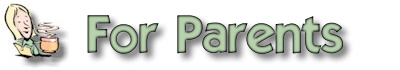 Wonderful Websites for Parents!Click the links below to access the websites!Accelerated ReaderReading RocketsHarper CollinsScholasticCMT Question of the Day – Grade 3